Pre-Conception ChecklistSpeak to your lead diabetes carer for pre-conception advice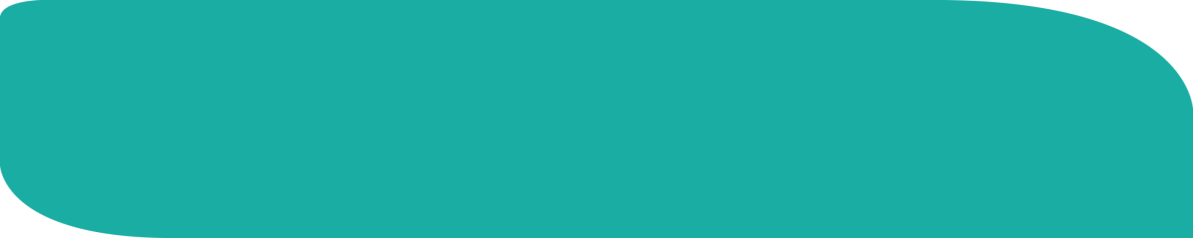 Check your HbA1c – aim for 48mmol/L or lessMedication review – are they safe?Take 5mg Folic Acid a dayHave your eyes and kidneys checkedEstablish and maintain a healthy weightKeep active Stop smoking and reduce alcohol intake Please contact the Patient Advice and Liaison Service (PALS) 
if you require this leaflet in a different format, or would like to feedback your experience of the hospital.Email ruh-tr.pals@nhs.net or telephone 01225 825656/ 826319.Preparing for Pregnancy if you 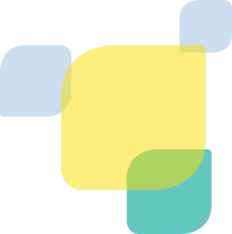 have DiabetesMost women with diabetes have healthy pregnancies and babies. However there can be complications. These can be reduced by preparing for your pregnancy and getting support.  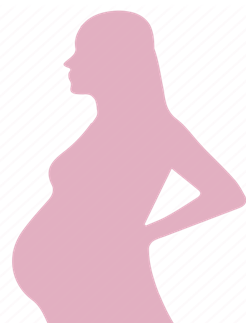 Positive Pregnancy Test?Email the Diabetes in Pregnancy Team on ruh-tr.diabetesANC@nhs.net to organise an Antenatal Clinic appointment.  Risks for Pregnancy with Diabetes Most women with diabetes have a healthy pregnancy and healthy babies. Some women can have serious problems.  Blood Sugars and HbA1c Aim for a HbA1c of 48mmol/L or less at conception The risk of miscarriage and congenital malformations is linked with your HbA1cAny reduction in your HbA1c prior to pregnancy helps reduce these risks It is not recommended to get pregnant if your HbA1c is over 86mmol/L Aim for blood glucose levels of5–7mmol/L on waking4-7mmol/L before meals at other times of day. Medication ReviewNot all medications are safe in pregnancy and should be changed to safe alternatives before pregnancy. Always consult a medical professional before stopping any medication. Folic Acid 5mg Folic Acid a day taken 3 months before pregnancy until 12 weeks pregnant reduces your chances of having a baby with a neural tube defect. Retinal Assessment Check you have had your eyes photographed in the last 6 months. If laser treatment is required, this should be completed pre-pregnancy. Pregnancy may worsen pre-existing retinopathy. Renal Assessment We will check your kidney function before you are pregnant. If you would like to discuss this information with a member of the Diabetes in Pregnancy Team, please email:ruh-tr.diabetesANC@nhs.netMaternal Risks Fetal Risks Severe hypoglycaemiaMiscarriage, stillbirth or dying shortly after birthWorsening of nephropathy and retinopathyHaving a birth defect (not forming properly)Diabetic KetoacidosisPre-term deliveryIncreased insulin requirements Large baby – causing birth injury and complicationsCaesarean sectionNeonatal hypoglycaemiaBlood clots in pregnancy Neonatal care admissionPre-eclampsiaInfectionsPolyhydramnios